PENGARUH OPINI AUDIT GOING CONCERN, AUDIT TENURE, PERGANTIAN MANAJEMEN, DAN AUDIT DELAY TERHADAP AUDITOR SWITCHING PADA PERUSAHAN MANUFAKTUR YANG TERDAFTAR DI BEI PERIODE 2015 - 2017Oleh:				Nama: Tirsa Marselina SantosoNIM: 33150201SkripsiDiajukan sebagai salah satu syarat untuk memperoleh gelar Sarjana AkuntansiProgram Studi AkuntansiKonsentrasi Pemeriksaan Akuntansi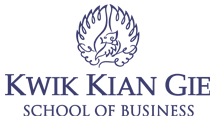 INSTITUT BISNIS dan INFORMATIKA KWIK KIAN GIEJAKARTAApril 2019